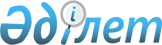 Об утверждении бюджета Айсаринского сельского округа Акжарского района на 2020-2022 годыРешение Акжарского районного маслихата Северо-Казахстанской области от 6 января 2020 года № 51-10. Зарегистрировано Департаментом юстиции Северо-Казахстанской области 9 января 2020 года № 5813.
      Сноска. Вводится в действие с 01.01.2020 в соответствии с пунктом 9 настоящего решения.
      В соответствии со статьями 9-1, 75 Бюджетного кодекса Республики Казахстан от 4 декабря 2008 года, статьей 6 Закона Республики Казахстан от 23 января 2001 года "О местном государственном управлении и самоуправлении в Республике Казахстан" Акжарский районный маслихат РЕШИЛ:
      1. Утвердить бюджет Айсаринского сельского округа Акжарского района на 2020-2022 годы согласно приложениям 1, 2 и 3 к настоящему решению соответственно, на 2020 год в следующих объемах:
      1) доходы – 15 449 тысяч тенге:
      налоговые поступления – 436 тысяч тенге;
      неналоговые поступления – 0 тысяч тенге;
      поступления от продажи основного капитала – 0 тысяч тенге;
      поступления трансфертов –15 013 тысяч тенге;
      2) затраты – 15 449 тысяч тенге;
      3) чистое бюджетное кредитование – 0 тысяч тенге:
      бюджетные кредиты – 0 тысяч тенге;
      погашение бюджетных кредитов – 0 тысяч тенге;
      4) сальдо по операциям с финансовыми активами – 0 тысяч тенге:
      приобретение финансовых активов – 0 тысяч тенге;
      поступления от продажи финансовых активов государства – 0 тысяч тенге;
      5) дефицит (профицит) бюджета – -0 тысяч тенге;
      6) финансирование дефицита (использование профицита) бюджета – 0 тысяч тенге:
      поступление займов – 0 тысяч тенге;
      погашение займов – 0 тысяч тенге;
      используемые остатки бюджетных средств – 0 тысяч тенге.
      Сноска. Пункт 1 в редакции решения Акжарского районного маслихата Северо-Казахстанской области от 19.11.2020 № 64-6 (вводится в действие с 01.01.2020).


      2. Установить, что доходы бюджета сельского округа на 2020 год формируются в соответствии с Бюджетным Кодексом Республики Казахстан от 4 декабря 2008 года за счет следующих налоговых поступлений:
      1) индивидуальный подоходный налог по доходам, подлежащим обложению самостоятельно физическими лицами, у которых на территории города районного значения, села, поселка расположено заявленное при постановке на регистрационный учет в органе государственных доходов:
      место нахождения – для индивидуального предпринимателя, частного нотариуса, частного судебного исполнителя, адвоката, профессионального медиатора;
      место жительства – для остальных физических лиц;
      2) налог на имущество физических лиц по объектам обложения данным налогом, находящимся на территории города районного значения, села, поселка, сельского округа;
      3) земельный налог на земли населенных пунктов с физических и юридических лиц по земельным участкам, находящимся на территории города районного значения, села, поселка;
      4) налог на транспортные средства:
      с физических лиц, место жительства которых находится на территории города районного значения, села, поселка;
      с юридических лиц, место нахождения которых, указываемое в их учредительных документах, располагается на территории города районного значения, села, поселка;
      5) плата за размещение наружной (визуальной) рекламы:
      на открытом пространстве за пределами помещений в городе районного значения, селе, поселке;
      в полосе отвода автомобильных дорог общего пользования, проходящих через территории города районного значения, села, поселка, сельского округа;
      на открытом пространстве за пределами помещений вне населенных пунктов и вне полосы отвода автомобильных дорог общего пользования.
      3. Установить, что доходы бюджета сельского округа на 2020 год формируются за счет следующих неналоговых поступлений:
      1) штрафы, налагаемые акимами городов районного значения, сел, поселков, сельских округов за административные правонарушения;
      2) добровольные сборы физических и юридических лиц;
      3) доходы от коммунальной собственности города районного значения, села, поселка, сельского округа (коммунальной собственности местного самоуправления):
      поступления части чистого дохода коммунальных государственных предприятий, созданных по решению аппарата акима города районного значения, села, поселка, сельского округа;
      доходы на доли участия в юридических лицах, находящиеся в коммунальной собственности города районного значения, села, поселка, сельского округа (коммунальной собственности местного самоуправления);
      доходы от аренды имущества коммунальной собственности города районного значения, села, поселка, сельского округа (коммунальной собственности местного самоуправления);
      другие доходы от коммунальной собственности города районного значения, села, поселка, сельского округа (коммунальной собственности местного самоуправления);
      4) другие неналоговые поступления в бюджеты города районного значения, села, поселка, сельского округа.
      4. Поступлениями в бюджеты города районного значения, села, поселка, сельского округа от продажи основного капитала являются деньги от продажи государственного имущества, закрепленного за государственными учреждениями, финансируемыми из бюджета города районного значения, села, поселка, сельского округа.
      5. Поступлениями трансфертов в бюджеты города районного значения, села, поселка, сельского округа являются трансферты из районного бюджета.
      6. Учесть в бюджете сельского округа на 2020 год поступление целевых трансфертов из республиканского бюджета.
      Распределение указанных целевых трансфертов из республиканского бюджета определяется решением акима Айсаринского сельского округа Акжарского района "О реализации решения Акжарского районного маслихата "Об утверждении бюджета Айсаринского сельского округа Акжарского района на 2020-2022 годы"
      7. Учесть, что в бюджете сельского округа на 2020 год предусмотрен объем субвенции, передаваемой из районного бюджета в бюджет округа в сумме 14 155 тысяч тенге
      8. Обеспечить в 2020 году выплату заработной платы работникам бюджетной сферы в полном объеме.
      9. Настоящее решение вводится в действие с 1 января 2020 года. Бюджет Айсаринского сельского округа Акжарского района на 2020 год
      Сноска. Приложение 1 в редакции решения Акжарского районного маслихата Северо-Казахстанской области от 19.11.2020 № 64-6 (вводится в действие с 01.01.2020). Бюджет Айсаринского сельского округа Акжарского района на 2021 год Бюджет Айсаринского сельского округа Акжарского района на 2022 год
					© 2012. РГП на ПХВ «Институт законодательства и правовой информации Республики Казахстан» Министерства юстиции Республики Казахстан
				
      Председатель сессии 
Акжарского районного 
маслихата 

А.Копеев

      Секретарь Акжарского 
районного маслихата 

А.Хоршат
Приложение 1 к решению от 6 января 2020 года № 51-10
Категория
Класс
Подкласс
Наименование
Сумма тысяч тенге
I. Доходы
15449
1
Налоговые поступления
436
04
Налоги на собственность
436
1
Hалоги на имущество
4
3
Земельный налог
15
4
Hалог на транспортные средства
417
4
Поступления трансфертов
15013
02
Трансферты из вышестоящих органов государственного управления
15013
3
Трансферты из районного (города областного значения) бюджета
15013
Наименование
Наименование
Наименование
Наименование
Сумма тысяч тенге
Функциональная группа
Функциональная группа
Функциональная группа
Функциональная группа
Сумма тысяч тенге
Администратор бюджетной программы
Администратор бюджетной программы
Администратор бюджетной программы
Сумма тысяч тенге
Программа
Программа
Сумма тысяч тенге
II. Затраты
15449
01
Государственные услуги общего характера
10332
124
Аппарат акима города районного значения, села, поселка, сельского округа
10332
001
Услуги по обеспечению деятельности акима города районного значения, села, поселка, сельского округа
10246,6
032
Капитальные расходы подведомственных государственных учреждении и организации
85,4
07
Жилищно-коммунальное хозяйство
854
124
Аппарат акима города районного значения, села, поселка, сельского округа
854
014
Организация водоснабжения населенных пунктов
394
008
Освещение улиц в населенных пунктах
72
009
Обеспечение санитарии населенных пунктов
188
011
Благоустройства и озеленение населенных пунктов
200
08
Культура, спорт, туризм и информационное пространство
4263
124
Аппарат акима района в городе, города районного значения, поселка, села, сельского округа
4263
006
Поддержка культурно-досуговой работы на местном уровне
4263
III. Чистое бюджетное кредитование
0
IV. Сальдо по операциям с финансовыми активами
0
Приобретение финансовых активов
0
Поступление от продажи финансовых активов государства 
0
V. Дефицит (Профицит) бюджета
0
VI. Финансирование дефицита (использование профицита ) бюджета 
0
8
Используемые остатки бюджетных средств
0Приложение 2 к решению от 6 января 2020 года № 51-10
Категория
Класс
Подкласс
Наименование
Сумма тысяч тенге
1) Доходы
16230
1
Налоговые поступления
572
01
Подоходный налог
4
2
Индивидуальный подоходный налог 
4
04
Налоги на собственность
568
1
Hалоги на имущество
5
3
Земельный налог
16
4
Hалог на транспортные средства
547
4
Поступления трансфертов
15 658
02
Трансферты из вышестоящих органов государственного управления
15 658
3
Трансферты из районного (города областного значения) бюджета
15 658
Функциональная группа
Функциональная группа
Функциональная группа
Наименование
Сумма тысяч тенге
Администратор бюджетной программы
Администратор бюджетной программы
Наименование
Сумма тысяч тенге
Программа
Наименование
Сумма тысяч тенге
2) Затраты
16 230
01
Государственные услуги общего характера
10 436
124
Аппарат акима города районного значения, села, поселка, сельского округа
10 436
001
Услуги по обеспечению деятельности акима города районного значения, села, поселка, сельского округа
10 436
07
Жилищно-коммунальное хозяйство
663
124
Аппарат акима города районного значения, села, поселка, сельского округа
663
014
Организация водоснабжения населенныхпунктов
283
008
Освещение улиц в населенных пунктах
187
009
Обеспечение санитарии населенных пунктов
193
08
Культура, спорт, туризм и информационное пространство
3631
124
Аппарат акима района в городе, города районного значения, поселка, села, сельского округа
3631
006
Поддержка культурно-досуговой работы на местном уровне
3631
13
Прочие
1500
124
Аппарат акима района в городе, города районного значения, поселка, села, сельского округа
1500
040
Реализация мероприятий для решения вопросов обустройства населенных пунктов в реализацию мер по содействию экономическому развитию регионов в рамках Государственной программы развития регионов до 2025 года
1500
3)Чистое бюджетное кредитование
0
4)Сальдо по операциям с финансовыми активами
0
Приобретение финансовых активов
0
Поступление от продажи финансовых активов государства
0
5)Дефицит (Профицит) бюджета
0
6)Финансирование дефицита (использование профицита ) бюджета 
0
8
Используемые остатки бюджетных средств
0
01
Остатки бюджетных средств
0
1
Свободные остатки бюджетных средств
0Приложение 3 к решению от 6 января 2020 года № 51-10
Категория
Класс
Подкласс
Наименование
Сумма тысяч тенге
1) Доходы
16 468
1
Налоговые поступления
584
01
Подоходный налог
7
2
Индивидуальный подоходный налог 
7
04
Налоги на собственность
577
1
Hалоги на имущество
7
3
Земельный налог
20
4
Hалог на транспортные средства
550
4
Поступления трансфертов
15 884
02
Трансферты из вышестоящих органов государственного управления
15 884
3
Трансферты из районного (города областного значения) бюджета
15 884
Наименование
Наименование
Наименование
Наименование
Сумма тысяч тенге
Функциональная группа
Функциональная группа
Функциональная группа
Функциональная группа
Сумма тысяч тенге
Администратор бюджетной программы
Администратор бюджетной программы
Администратор бюджетной программы
Сумма тысяч тенге
Программа
Программа
Сумма тысяч тенге
2) Затраты
16 468
01
Государственные услуги общего характера
10 540
124
Аппарат акима города районного значения, села, поселка, сельского округа
10 540
001
Услуги по обеспечению деятельности акима города районного значения, села, поселка, сельского округа
10 540
07
Жилищно-коммунальное хозяйство
694
124
Аппарат акима города районного значения, села, поселка, сельского округа
694
014
Организация водоснабжения населенных пунктов
289
008
Освещение улиц в населенных пунктах
208
009
Обеспечение санитарии населенных пунктов
197
08
Культура, спорт, туризм и информационное пространство
3704
124
Аппарат акима района в городе, города районного значения, поселка, села, сельского округа
3704
006
Поддержка культурно-досуговой работы на местном уровне
3704
13
Прочие
1530
123
Аппарат акима района в городе, города районного значения, поселка, села, сельского округа
1530
040
Реализация мероприятий для решения вопросов обустройства населенных пунктов в реализацию мер по содействию экономическому развитию регионов в рамках Государственной программы развития регионов до 2025 года
1530
3) Чистое бюджетное кредитование
0
4) Сальдо по операциям с финансовыми активами
0
Приобретение финансовых активов
0
Поступление от продажи финансовых активов государства
0
5) Дефицит (Профицит) бюджета
0
6) Финансирование дефицита (использование профицита) бюджета 
0
8
Используемые остатки бюджетных средств
0
01
Остатки бюджетных средств
0
1
Свободные остатки бюджетных средств
0